от 18.12.2019 № 1087В целях установления стимулирующей надбавки руководителям муниципальных образовательных организаций: Утвердить Перечень показателей эффективности работы муниципальных общеобразовательных организаций (Приложение 1).Утвердить Перечень показателей эффективности работы муниципальных образовательных организаций дополнительного образования (Приложение 2).Утвердить Перечень показателей эффективности работы муниципальных дошкольных образовательных организаций (Приложение 3).Возложить ответственность за сбор и обработку информации о достижении показателей эффективности деятельности образовательных организаций (далее - показатели) на управление образования администрации Починковского муниципального района (далее - управление образования).5. Руководителям муниципальных образовательных организаций ежегодно в срок до 15 декабря отчетного года представлять в управление образования информацию о достижении показателей.6. Управлению образования:6.1. ежегодно в срок до 20 декабря утверждать среднерайонные показатели для оценки эффективности работы муниципальных образовательных организаций.6.2. в срок до 25 декабря отчетного года проводить обобщение и анализ информации о достижении показателей в целях установления стимулирующей надбавки руководителям муниципальных образовательных организаций.6.3. в срок до 31 декабря отчетного года вносить соответствующие изменения в трудовые договоры с руководителями муниципальных образовательных организаций.7. Признать утратившим силу постановление администрации Починковского муниципального района от 18.10.2013 № 495 «Об утверждении перечней показателей эффективности работы  муниципальных образовательных организаций».Настоящее постановление вступает в силу с момента его подписания.Управлению делами (Белов А.А.) обеспечить опубликование настоящего постановления на официальном сайте администрации района.Контроль за исполнением настоящего постановления возложить на заместителя главы администрации Починковского муниципального района, начальника управления образования Жирову И.А.Главаадминистрации района	М.В. ЛаринНаправлено: в управление образования - 1 экз.;в образовательные организации - 35 экз.; в управление делами - 1 экз.; в дело - 3 экз.ПРИЛОЖЕНИЕ 1к постановлению администрацииПочинковского муниципального районаот 18.11.2019 № 1087Перечень показателей эффективности работы муниципальных общеобразовательных организацийк пункту 15 Учитывается значение того показателя, на который приходится наибольшая доля кабинетов, оборудованных в соответствии с требованиями ФГОС.к пункту 16 Разработан и принят локальный акт, регламентирующий проведение оценки качества работы 00, предусматривающий внутришкольный мониторинг динамики индивидуальных предметных, личностных и метапредметных результатов освоения основной образовательной программы в соответствии с ФГОС, развития инфраструктуры 00, анализ мнения потребителей образовательных услуг (в том числе, по вопросу качества образовательных услуг дополнительного образования); по результатам мониторинга принимаются управленческие решения; в рассматриваемый период получены и проанализированы данные внутришкольного мониторинга.ПРИЛОЖЕНИЕ 2к постановлению администрацииПочинковского муниципального районаот 18.11.2019 № 1087Перечень показателей эффективности работы муниципальных образовательных организаций дополнительного образованияПРИЛОЖЕНИЕ 3к постановлению администрацииПочинковского муниципального районаот 18.11.2019 № 1087Перечень показателей эффективности работы муниципальных дошкольных образовательных организаций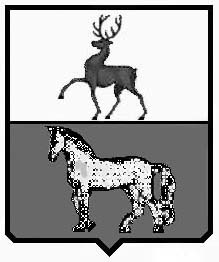 АДМИНИСТРАЦИЯ ПОЧИНКОВСКОГО МУНИЦИПАЛЬНОГО РАЙОНАНИЖЕГОРОДСКОЙ ОБЛАСТИПОСТАНОВЛЕНИЕОб утверждении Перечней показателей эффективности работы муниципальных образовательных организаций№ п\пЦелевые показатели эффективности и результативности деятельности образовательной организации (далее - 00)Критерии оценки эффективности и результативности деятельности 00Форма отчетности, содержащая информацию о выполнении показателяПериодичность представления отчетности1.Соответствие деятельности 00 требованиям законодательства в сфере образования (отсутствие предписаний надзорных органов, объективных жалоб)2 балла - предписания надзорных органов, жалобы отсутствуют; 0 баллов - предписания надзорных органов, жалобы имеютсяДоклад руководителя 00Годовая2*Организация вариативности обучения в 002 балла - организуется; 0 баллов - не организуетсяДоклад руководителя 00Годовая3Средний балл ЕГЭ по русскому языку и математике выпускников 002 балла - средний балл ЕГЭ по русскому языку и математике выше среднего по району;1 балл - средний балл ЕГЭ по русскому языку или математике выше среднего по району;0 баллов - средний балл ЕГЭ по русскому языку и математике не выше среднего по районуДоклад руководителя 00Годовая4Наличие выпускников, не получивших аттестат о среднем общем образовании, в общей численности выпускников 00.2 балла - отсутствуют выпускники, не получившие аттестат о среднем общем образовании ;(-2) балла - наличие выпускников, не получивших аттестат о среднем общем образовании ;Доклад руководителя 00Годовая5Результативность участия обучающихся в олимпиадах и конкурсах2 балла - наличие участников на федеральном уровнеДоклад руководителя 00Годовая1,5 балла - наличие участников на региональном уровне 1 балл - наличие призеров и победителей на муниципальном уровне6Результативность организации физкультурно- оздоровительной и спортивной работы в 002 балла - наличие участников спортивных соревнований и акций на федеральном уровне1,5 балла - наличие участников спортивных соревнований и акций на региональном уровне 1 балл - наличие призеров и победителей спортивных соревнований на муниципальном уровнеДоклад руководителя 00Годовая7Реализация в 00 дополнительных образовательных программ на бюджетной основе1 балл - реализуются; 0 баллов - не реализуютсяДоклад руководителя 00Годовая8Создание в 00 доступной среды для обучения детей с ограниченными возможностями здоровья.1 балл - да; 0 баллов - нетДоклад руководителя 00Годовая9Реализация дистанционных образовательных технологий, применение электронных образовательных ресурсов1 балл - да; 0 баллов - нетДоклад руководителя 00Годовая10Участие в реализации проектов в сфере «Образование»1 балл - да; 0 баллов - нетДоклад руководителя 00Годовая11Реализация в 00 социокультурных проектов (школьный музей, театр, социальные проекты, научное общество обучающихся и т.д.)1 балл - да; 0 баллов - нетДоклад руководителя 00Годовая12Сетевое взаимодействие с общественными организациями, образовательными организациями, совместное использование ресурсов (интеллектуальных, материальных, кадровых, финансовых), оформленное юридически (договор, соглашение)1 балл - да; 0 баллов - нетДоклад руководителя 00Годовая13Реализация программ по сохранению и укреплению здоровья обучающихся1 балл - да; 0 баллов - нетДоклад руководителя 00Годовая14Профилактика правонарушений у обучающихся (наличие правонарушений обучающихся, зафиксированных вступившим в силу решением КДН об административном наказании или1 балл - нет; (-1) балл - даДоклад руководителя 00Годоваярешением суда о применении мер уголовной ответственности)15Уровень оборудования кабинетов в соответствии с требованиями ФГОС2 балла - максимальный 1 балл - необходимый 0,5 балла - минимальныйДоклад руководителя 00Годовая16*Наличие системы оценки работы 00 с учетом мнения участников образовательных отношений и коллегиального органа управления 001 балл - да; 0 баллов - нетДоклад руководителя 00Годовая17Функционирование системы государственно- общественного управления (закреплена в уставе 00, наличие локальных актов, планов работы, протоколов заседаний, результативность деятельности)1 балл - да; 0 баллов - нетДоклад руководителя 00Годовая18Предоставление первоочередных муниципальных услуг в электронном виде (в соответствии с календарным планом перехода на предоставление первоочередных муниципальных услуг, оказываемыми муниципальными учреждениями района)2 балла - да; 0 баллов - нетДоклад руководителя 00Годовая19Соблюдение требований безопасности в ходе организации работы 002 балла - отсутствуют случаи травматизма обучающихся во время осуществления образовательной деятельности, сотрудников на рабочем месте;(-2) балла - имеют место случаи травматизма обучающихся во время осуществления образовательной деятельности и (или) сотрудников на рабочем местеДоклад руководителя 00ГодоваяИТОГО - 28 балловИТОГО - 28 балловИТОГО - 28 балловИТОГО - 28 баллов№п/пЦелевые показатели эффективности и результативности деятельности образовательной организации (далее - 00)Критерии оценки эффективности и результативности деятельности образовательной организацииФорма отчетности, содержащая информацию о выполнении показателяПериодичность представления отчетности123451.Соответствие деятельности 00 требованиям законодательства в сфере образования (отсутствие предписаний надзорных органов, объективных жалоб)2 балла - предписания надзорных органов, жалобы отсутствуют;0 баллов - предписания надзорных органов, жалобы имеютсяДоклад руководителя 00Годовая2Наличие программы развития 002 балла - да; 0 баллов - нетДокладруководителя 00. Отчетная формаГодовая (на начало учебного года)3Процент сохранности контингента обучающихся в течение прошлого учебного года3 балла - 100% от фактического количества обучающихся на начало года; 0 баллов - менее 100%Докладруководителя 00 Отчетная формаГодовая (на конец учебного года)4Реализации образовательных программ по итогам прошлого учебного года2 балла - реализованы в полном объеме; 0 баллов - реализованы не в полном объемеДокладруководителя 00Годовая5Результативность участия обучающихся в конкурсах, фестивалях, смотрах, соревнованиях и т.д. в текущем календарном годуучастие (независимо от количества детей - участников мероприятия) 5 баллов - всероссийского уровня 3 балла - регионального уровня 1 балл - муниципального уровняДокладруководителя 00Годовая6Результативность участия ОО (руководителя, педагогического коллектива) в конкурсах, фестивалях, смотрах, соревнованиях и т.д. участие (не зависимо от количества- специалистов - участников мероприятия) 3 балла - всероссийского уровня 2 балла - регионального уровня 1 балл - муниципального уровняДокладруководителя 00Годовая7Наличие публикаций, подготовленных педагогическими работниками ОО2 балла - да; 0 баллов - нетДокладруководителя 00Годовая8Реализация социокультурных проектов6 баллов - организация проекта; 2 балла - участие в проектах различного уровня (независимо от количества)Докладруководителя 00Годовая9Отсутствие случаев травматизма4 балла - отсутствуют;(-1)  балл - за каждый случай травматизмаДокладруководителя 00ГодоваяИТОГО -  29 балловИТОГО -  29 балловИТОГО -  29 балловИТОГО -  29 балловИТОГО -  29 баллов№ п\пЦелевые показатели эффективности и результативности деятельности дошкольной образовательной организации (далее – ОО)Критерии оценки эффективности и результативности деятельности ОО Форма отчетности, содержащая информацию о выполнении показателяПериодичность представления отчетности1.Соответствие деятельности ОО требованиям законодательства в сфере образования (отсутствие предписаний надзорных органов, объективных жалоб) 2 балла – предписания надзорных органов, жалобы отсутствуют;0 баллов – предписания надзорных органов, жалобы имеютсяДоклад руководителя ООГодовая2Посещаемость детей ДООменее 50% от списочного состава-0 балловот 60% до 80% от списочного состава - 4 баллаот 81% до 100% от списочного состава-5 балловДоклад руководителя ООГодовая3Пропуски по болезни на 1 ребенка7-10 дней -5 баллов10-15дней -4 баллаболее 15 дней -0 балловДоклад руководителя ООГодовая4Организация физкультурно-оздоровительной и спортивной работы (спортивные секции, соревнования)1 балл – да;0 баллов – нетДоклад руководителя ООГодовая5Реализация в ОО социокультурных проектов (музей, театр, социальные проекты и т.д.)1 балл – да;0 баллов – нетДоклад руководителя ООГодовая6Результативность участия воспитанников в конкурсах, фестивалях, смотрах, соревнованиях и т.д. в текущем календарном годуучастие (не зависимо от количества детей - участников мероприятия)3 баллов – всероссийского уровня2 балла – регионального уровня1 балл – муниципального уровняДоклад руководителя ООГодовая7Результативность участия ОО (руководителя, педагогического коллектива) в конкурсах, фестивалях, смотрах, соревнованиях и т.д. в текущем календарном году:участие (не зависимо от количества специалистов - участников мероприятия)3 баллов – всероссийского уровня2 балла – регионального уровня1 балл - муниципального уровняДоклад руководителя ООГодовая8Реализация мероприятий по привлечению молодых педагогов в ОО1 балл – да;0 баллов – нетДоклад руководителя ООГодовая9Функционирование системы государственно-общественного управления (закреплена в уставе ОО, наличие локальных актов, планов работы, протоколов заседаний, результативность деятельности)1 балл – да;0 баллов – нетДоклад руководителя ООГодовая10Соблюдение требований безопасности в ходе организации работы ОО2 балла – отсутствуют случаи травматизма обучающихся во время осуществления образовательной деятельности, сотрудников на рабочем месте;(-2) балла – имеют место случаи травматизма обучающихся во время осуществления образовательной деятельности и (или) сотрудников на рабочем местеДоклад руководителя ООГодовая                                                                            ИТОГО – 24 балла                                                                            ИТОГО – 24 балла                                                                            ИТОГО – 24 балла                                                                            ИТОГО – 24 балла